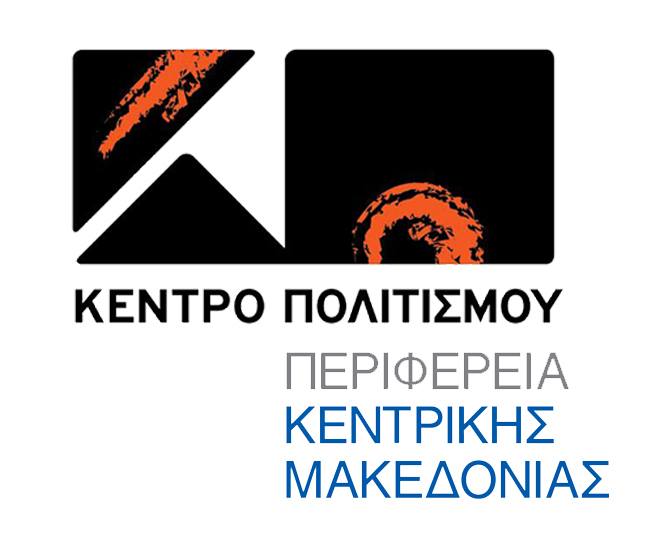 ΠΡΟΣΚΛΗΣΗ ΣΥΜΜΕΤΟΧΗΣ ΣΤΗΝ 6η ΣΥΝΑΝΤΗΣΗ ΕΡΑΣΙΤΕΧΝΙΚΩΝ ΘΙΑΣΩΝ--- ΘΥΜΕΛΗ ---Το Κέντρο Πολιτισμού Περιφέρειας Κεντρικής Μακεδονίας διοργανώνει για έκτη χρονιά, τη ΘΥΜΕΛΗ. Μια συνάντηση ερασιτεχνικών θιάσων, δίνοντας τους βήμα για να δείξουν τις θεατρικές τους δημιουργίες σε ένα ευρύτερο κοινό, με ελεύθερη πάντα είσοδο. Φέτος, η Θυμέλη, θα πραγματοποιηθεί στο αμφιθέατρο του Ολυμπιακού Μουσείου Θεσσαλονίκης από τις 
11 έως 15 Μαρτίου.Το Κέντρο Πολιτισμού Περιφέρειας Κεντρικής Μακεδονίας απευθύνει ανοιχτή πρόσκληση συμμετοχής σε όλους τους φορείς – δημόσιους και ιδιωτικούς- που δραστηριοποιούνται θεατρικά με ομάδες ενηλίκων.Κάθε ομάδα καλείται να λάβει μέρος με μία θεατρική παράσταση στην οποία θα συμμετέχουν κατά βάση ενήλικες.Η αίτηση συμμετοχής θα πρέπει να περιλαμβάνει τον τίτλο της παράστασης, τα ονόματα των συντελεστών και των συμμετεχόντων, περίληψη του έργου, φωτογραφίες ή/και αποσπάσματα βιντεοσκόπησης από την συγκεκριμένη παράσταση, καθώς και τα στοιχεία επικοινωνίας του υπεύθυνου της ομάδας.Καταληκτική ημερομηνία υποβολής αιτήσεων είναι η 31η Ιανουαρίου, στην ηλεκτρονική διεύθυνση kepothe@otenet.gr  κοιν στο theatr_art@yahoo.gr με θέμα «ΘΥΜΕΛΗ ΜΑΡΤΙΟΣ 2022».Σας καλούμε και σας περιμένουμε σε ένα γοητευτικό θεατρικό ταξίδι !Για οποιανδήποτε πληροφορία ή διευκρίνιση επικοινωνείτε με την Μαριάνα Αλεξανδρή 6946032266 (10:00-14:00) ή  theatr_art@yahoo.gr 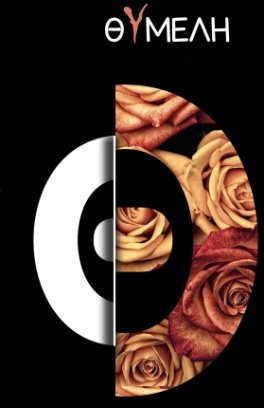 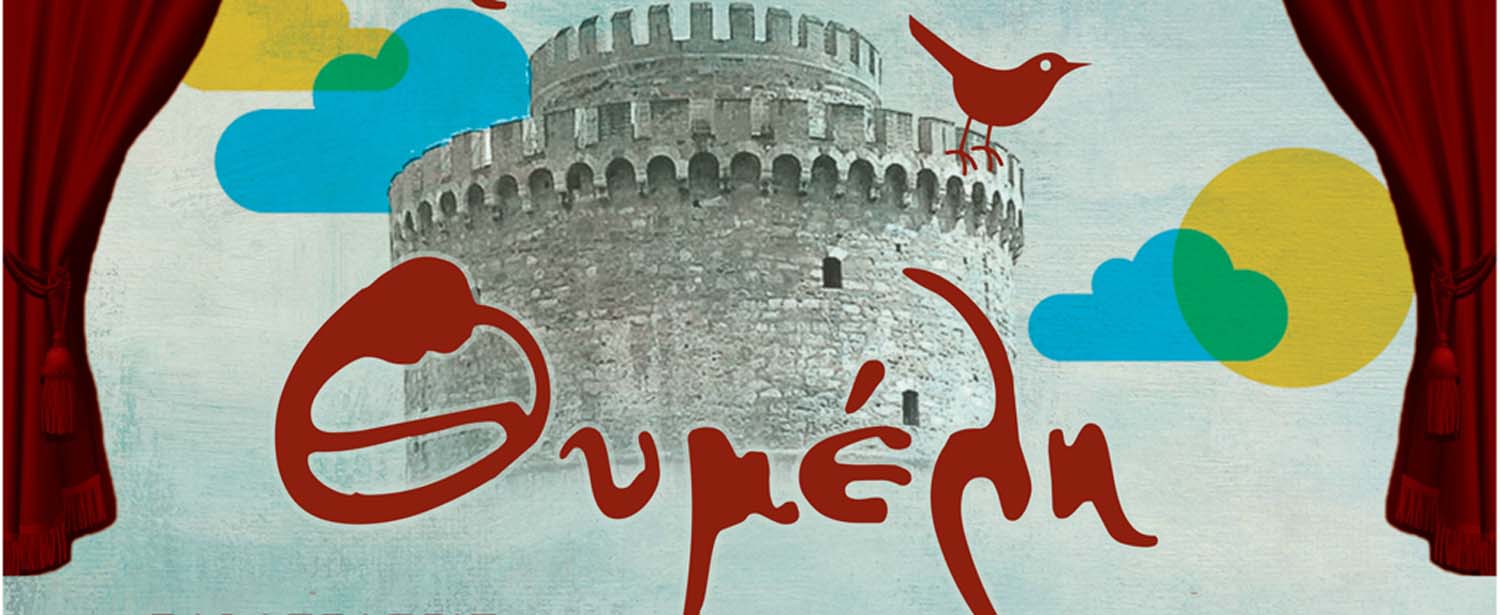 